OBEC ZÁBOŘÍ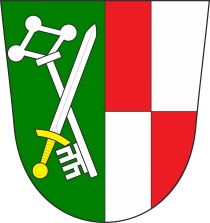 Zveřejněna je upravená verze dokumentů z důvodu dodržení přiměřenosti rozsahuzveřejňovaných osobních údajů podle zákona č. 101/2000 Sb., o ochraně osobních údajů a o změně některých zákonů, ve znění pozdějších předpisů. Plné znění je k nahlédnutí na OÚVýsledky projednání zastupitelstva na zasedání č. 4 konaném dne 1. 6. 2023 od 19.00 hodin na OÚ ZáboříPřijatá usneseníUsnesení č. 53/23 ZO určuje ověřovatele zápisu: Tomáše Cibulku a Vladimíra Čapka a zapisovatele Pavla Marka.Usnesení č.54/23 OZ schvaluje následující rozšířený program 9. zasedání:1. Zahájení zasedání, určení zapisovatele a ověřovatelů zápisu2. Schválení programu3. Kontrola usnesení4. Projednání výsledku výběrového řízení na realizaci ZTV U Vůsovky5. Projednání závěrečného účtu a účetní závěrky obce Záboří za rok 20226. Žádost o udělení výjimky z počtu žáků ZŠ Záboří pro školní rok 2023-20247. Žádost o udělení výjimky z počtu žáků MŠ Záboří pro školní rok 2023-20248. Projednání roční závěrky ZŠ a MŠ Záboří 20229. Žádost TJ ZD Záboří o zvýšení ročního příspěvku obce10. Dárkové poukazy pro oslavence – zvýšení hodnoty11. Platba nákladů – společná vodárna Záboří, Čečelovice, Slivonice12. Záměr na pronájem Zábořské hospůdky13. Snížení kilowatthodinové sazby pro nájemce klubovny Pod lípou 14. Dar – nové chlazení do klubovny – odměna dárci15. Instalace solárních panelů na budovu MŠ – žádost o dotaci16. Žádost o připojení k obecnímu vodovodu – Michal Běle – Záboří č. 2717. Různé Usnesení č. 55/23 ZO schvaluje zápis a plnění usnesení z 8. zasedání ZO ze dne 4. 5. 2023.Usnesení č. 56/23 ZO schvaluje pro realizaci akce ZTV U Vůsovky firmu SVS Blatná s.r.o., která ve výběrovém řízení předložila nejnižší cenovou nabídku ve výši 6 788 213,85 Kč.Usnesení č. 57/23 Zastupitelstvo obce Záboří schvaluje závěrečný účet za rok 2022 včetně zprávy o přezkoumání hospodaření obce Záboří a účetní závěrku za rok 2022 bez výhrad.Usnesení č. 58/23 Zastupitelstvo obce schvaluje pro školní rok 2023/2024 výjimku z průměrného počtu žáků v ZŠ Záboří.Usnesení č. 59/23 Zastupitelstvo obce schvaluje pro školní rok 2023/2024 výjimku z maximálního počtu dětí v MŠ Záboří.Usnesení č. 60/23 OZ schvaluje účetní závěrku ZŠ a MŠ Záboří a výsledek hospodaření ZŠ a MŠ Záboří za rok 2022 bez výhrad a souhlasí s převodem hospodářského výsledku ve výši Kč 112 627,76 do rezervního fondu příspěvkové organizace.Usnesení č. 61/23OZ zvyšuje roční finanční dar pro TJ ZD Záboří od 1. 1. 2024 z částky 20 000 Kč na částku 40 000 Kč ročně.Usnesení č. 62/23 ZO stanovuje od 1. 1. 2024 novou cenu dárkových poukazů pro oslavence na 1000 Kč za jeden kus.Usnesení č. 63/23 Zastupitelstvo obce zamítá zaplacení částky odpovídající třetině nákladů vypočtené z loňských faktur (rok 2022) předložených zastupiteli obce Čečelovice na výměnu radonového filtru ve vodárně Záboří, Čečelovice, Slivonice.Usnesení č. 64/23 Zastupitelstvo obce vyhlašuje záměr na pronájem nebytových prostor - pohostinství v kulturním domě č.p. 32.Usnesení č. 65/23 Zastupitelstvo obce ponechává cenu elektřiny v klubovně Pod lípou na 15 Kč za 1 kWh. Usnesení č. 66/23OZ schvaluje dar pro pana Petra Sotonu z Bratronic, který věnoval naší obci zcela nové výčepní zařízení do přístřešku klubovny Pod lípou, ve formě poukázky do obchodu s potřebami pro myslivost v hodnotě 20 000 Kč.Usnesení č. 67/23ZO obce schvaluje podání žádosti o dotaci na umístění fotovoltaických panelů a bateriového úložiště v objektu MŠ Záboří.Usnesení č. 68/23ZO obce schvaluje žádost o připojení nemovitosti v obci Záboří č.p. 27 vlastníka Michala Běleho k obecnímu vodovodu.Usnesení č. 69/23OZ schvaluje nákup nářadí v hodnotě 5 000 Kč a jeho umístění do staré hasičárny u Louže, kde bude sloužit k drobným opravám obecní techniky.Starosta Michal Říšský, v. r.